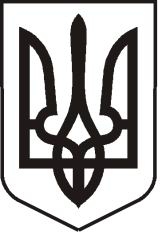 УКРАЇНАЛУГАНСЬКА   ОБЛАСТЬ ПОПАСНЯНСЬКА  МІСЬКА  РАДА ВИКОНАВЧИЙ КОМІТЕТРIШЕННЯ 20 вересня 2018 року                     м. Попасна	            	     № 65  Про скасування рішення виконавчогокомітету Попаснянської міської радивід 18 жовтня 2013 року № 117            У зв’язку з набранням чинності Закону України «Про внесення змін до деяких законодавчих актів України щодо надання органам місцевого самоврядування повноважень встановлювати обмеження продажу пива (крім безалкогольного), алкогольних, слабоалкогольних напоїв, вин столових»                        № 2376-VIII від 22.03.2018, керуючись ст. 11 Закону України «Про засади державної регуляторної політики у сфері господарської діяльності», ст. ст. 40, 59, 73 Закону України «Про місцеве самоврядування в Україні», виконавчий комітет Попаснянської міської радиВИРІШИВ:Скасувати рішення виконавчого комітету Попаснянської міської ради від 18 жовтня 2013 року № 117 «Про заборону роздрібної торгівлі в нічний час алкогольними, слабоалкогольними напоями та пивом (крім безалкогольного) на території м. Попасна».Рішення набуває чинності з дня його офіційного оприлюднення в газеті «Попаснянський вісник».Контроль за виконанням цього рішення покласти на юридичний відділ виконавчого комітету міської ради (Коваленко В.П.)       Міський голова						                Ю.І. Онищенко